О внесении изменений в постановление главы сельского поселения Староарзаматовский сельсовет муниципального района Мишкинский район Республики Башкортостан № 32 от 20.04.2020 «Об утверждении перечня муниципальных услуг (функций), предоставляемых администрацией сельского поселения Староарзаматовский сельсовет муниципального района Мишкинский район Республики Башкортостан»  В соответствии ч.2 ст. 7 Федерального закона от 06.10.2003 № 131-Фз «Об общих принципах организации местного самоуправления в Российской Федерации», п.2 ст.2 Федерального закона «Об организации предоставления государственных и муниципальных услуг от 27.07.2010 № 210-ФЗ  п о с т а н о в л я ю:1.Исключить из Перечня муниципальных услуг (функций), предоставляемых Администрацией сельского поселения Староарзаматовский сельсовет МР Мишкинский район РБ п.3 утвержденного постановлением главы сельского поселения Староарзаматовский сельсовет МР Мишкинский район РБ № 32 от 20.04.2020 г. услуги по осуществлению муниципального контроля за сохранностью автомобильных дорог местного значения в границах населенных пунктов поселения; п.5 утвержденного постановлением главы сельского поселения Староарзаматовский сельсовет МР Мишкинский район РБ № 32 от 20.04.2020 г. услуги по предоставлению земельных участков, находящихся в муниципальной собственности муниципального образования или государственная собственность на которые не разграничена, гражданам для индивидуцального жилищного строительства, ведения личного подсобного хозяйства в границах населенного пункта, садоводства, гражданам и крестьянским хозяйствам для осуществления крестьянский хозяйством его деятельности; п.11 утвержденного постановлением главы сельского поселения Староарзаматовский сельсовет муниципального района Мишкинский район РБ № 32 от 20.04.2020г. услуги по ведению первичного воинского учета.2.Постановление главы сельского поселения от 16.11.2012 г. № 63 «Об утверждении Административного регламента по исполнению муниципальной функции «Осуществление муниципального контроля за сохранностью автомобильных дорог местного значения в границах населенных пунктов сельского поселения Староарзаматовский сельсовет муниципального района Мишкинский район РБ»;Постановление главы сельского поселения от 05.09.2019 г. № 108 «Об утверждении Административного регламента «Предоставление земельных участков, находящихся в муниципальной собственности муниципального образования или государственная собственность на которые не разграничена, гражданам для индивидуцального жилищного строительства, ведения личного подсобного хозяйства в границах населенного пункта, садоводства, гражданам и крестьянским хозяйствам для осуществления крестьянский хозяйством его деятельности»; постановление главы сельского поселения от 16.11.2012 г. № 62 «Об утверждении Административного регламента по предоставлению муниципальной услуги «Ведение первичного воинского учета в сельском поселении Староарзаматовский сельсовет муниципального района Мишкинский район Республики Башкортостан» признать утратившим силу.3. Добавить п.12   «Предоставление муниципальной преференции»»4.  Настоящее решение обнародовать путем размещения на информационном стенде в здании Администрации сельского поселения Староарзаматовский сельсовет муниципального района Мишкинский район Республики Башкортостан (д. Малонакаряково, ул. Ленина, д. 8) и разместить на официальном сайте района Мишкинский район Республики Администрации муниципального Башкортостан https://mishkan.ru в разделе поселения – Староарзаматовский сельсовет.5. Контроль за исполнением настоящего постановления оставляю за собой. Глава сельского поселения                                    	С.Н.Саликов  Перечень муниципальных услуг (функций), предоставляемых Администрацией сельского поселения Староарзаматовский сельсовет муниципального района Мишкинский район Республики Башкортостан?АРАР	                                                                     		                    ПОСТАНОВЛЕНИЕ2021 йыл 22 июль      	                    № 58                       22 июля 2021 года№п/пНаименование муниципальной услуги 
(функции)Категория (ОМСУ – орган местного самоуправления, МУ – муниципальные учреждения)Нормативный правовой акт, устанавливающий полномочие органа местного самоуправленияНормативный правовой акт, устанавливающий предоставление муниципальной услуги (функции), утверждающий административный регламент предоставления муниципальной услуги (функции)Наименование структурного подразделения органа местного самоуправления, предоставляющего муниципальную услугу 
(исполняющий муниципальную функцию), наименование муниципального учреждения или прочей организацииРаспоряжение Правительства Российской Федерации от 17 декабря . № 1993-рМежведомственное взаимодействиеПредоставление услуги в МФЦСтоимость предоставления услуги1234567891012.Предоставление муниципальной преференцииУслуга ОМСУФедеральный закон от 06 октября 2003 г. № 131-ФЗрегламентАдминистрация сельского поселениянетнетнетбесплатно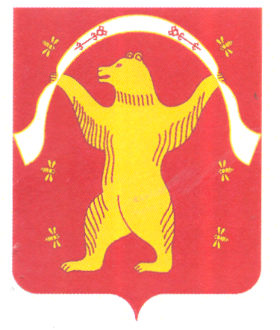 